http://www.selectsmart.com/commentary/print.php?m=1905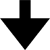 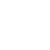 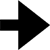 NO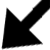 YESNOYESNOYESNOYESYES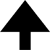 NOYESYES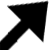 
NO